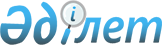 Об утверждении Положения о государственном учреждении “Аппарат акима Алгабасского сельского округа города Аксу”
					
			Утративший силу
			
			
		
					Постановление акимата города Аксу Павлодарской области от 22 июня 2015 года № 499/6. Зарегистрировано Департаментом юстиции Павлодарской области 15 июля 2015 года № 4602. Утратило силу постановлением акимата города Аксу Павлодарской области от 28 июня 2017 года № 391/13 (вводится в действие со дня его первого официального опубликования)
      Сноска. Утратило силу постановлением акимата города Аксу Павлодарской области от 28.06.2017 № 391/13 (вводится в действие со дня его первого официального опубликования).

      В соответствии с Законом Республики Казахстан от 23 января 2001 года “О местном государственном управлении и самоуправлении в Республике Казахстан”, Законом Республики Казахстан от 1 марта 2011 года “О государственном имуществе”, Указом Президента Республики Казахстан от 29 октября 2012 года № 410 “Об утверждении Типового положения государственного органа Республики Казахстан” акимат города Аксу ПОСТАНОВЛЯЕТ:

      1. Утвердить прилагаемое Положение о государственном учреждении “Аппарат акима Алгабасского сельского округа города Аксу”.

      2. Контроль за исполнением настоящего постановления возложить на курирующего заместителя акима города.

      3. Настоящее постановление вводится в действие со дня его первого официального опубликования. Положение
о государственном учреждении
“Аппарат акима Алгабасского сельского округа города Аксу” 1. Общие положения
      1. Государственное учреждение “Аппарат акима Алгабасского сельского округа города Аксу” является государственным органом Республики Казахстан, осуществляющим руководство в сфере местного государственного управления.

      2. Государственное учреждение “Аппарат акима Алгабасского сельского округа города Аксу” не имеет ведомств.

      3. Государственное учреждение “Аппарат акима Алгабасского сельского округа города Аксу” осуществляет свою деятельность в соответствии с Конституцией и законами Республики Казахстан, актами Президента и Правительства Республики Казахстан, иными нормативными правовыми актами Республики Казахстан, а также настоящим Положением.

      4. Государственное учреждение “Аппарат акима Алгабасского сельского округа города Аксу” является юридическим лицом в организационно-правовой форме государственного учреждения, имеет печати и штампы со своим наименованием на государственном языке, бланки установленного образца, в соответствии с законодательством Республики Казахстан счета в органах казначейства.

      5. Государственное учреждение “Аппарат акима Алгабасского сельского округа города Аксу” вступает в гражданско-правовые отношения от собственного имени.

      6. Государственное учреждение “Аппарат акима Алгабасского сельского округа города Аксу” имеет право выступать стороной гражданско-правовых отношений от имени государства, если оно уполномочено на это в соответствии с законодательством Республики Казахстан.

      7. Государственное учреждение “Аппарат акима Алгабасского сельского округа города Аксу” по вопросам своей компетенции в порядке, установленном законодательством Республики Казахстан принимает решения, оформляемые решением и распоряжением руководителя государственного учреждения “Аппарат акима Алгабасского сельского округа города Аксу” и другими актами, предусмотренными законодательством Республики Казахстан.

      8. Структура и лимит штатной численности государственного учреждения “Аппарат акима Алгабасского сельского округа города Аксу” утверждаются в соответствии с действующим законодательством Республики Казахстан.

      9. Местонахождение государственного учреждения “Аппарат акима Алгабасского сельского округа города Аксу”: Республика Казахстан, Павлодарская область, 140106, город Аксу, Алгабасский сельский округ, село Алгабас, улица Советов, 4А.

      10. Режим работы государственного учреждения “Аппарат акима Алгабасского сельского округа города Аксу”: дни работы: понедельник – пятница, время работы с 9.00 до 18.30 часов, обеденный перерыв с 13.00 до 14.30 часов, выходные дни: суббота, воскресенье.

      11. Полное наименование государственного учреждения на государственном языке: “Ақсу қаласы Алғабас селолық округі әкімінің аппараты” мемлекеттік мекемесі, на русском языке: государственное учреждение “Аппарат акима Алгабасского сельского округа города Аксу”.

      12. Учредителем государственного учреждения “Аппарат акима Алгабасского сельского округа города Аксу” является государство в лице акимата города Аксу Павлодарской области.

      13. Настоящее Положение является учредительным документом государственного учреждения “Аппарат акима Алгабасского сельского округа города Аксу”.

      14. Финансирование деятельности государственного учреждения “Аппарат акима Алгабасского сельского округа города Аксу” осуществляется из городского бюджета.

      15. Государственному учреждению “Аппарат акима Алгабасского сельского округа города Аксу” запрещается вступать в договорные отношения с субъектами предпринимательства на предмет выполнения обязанностей, являющихся функциями государственного учреждения “Аппарат акима Алгабасского сельского округа города Аксу”.

      Если государственному учреждению “Аппарат акима Алгабасского сельского округа города Аксу” законодательными актами Республики Казахстан представлено право осуществлять приносящую доходы деятельность, то доходы, полученные от такой деятельности, направляются в доход государственного бюджета. 2. Миссия, цель, предмет деятельности, основные задачи,
функции, права и обязанности государственного учреждения
“Аппарат акима Алгабасского сельского округа города Аксу”
      16. Миссия государственного учреждения “Аппарат акима Алгабасского сельского округа города Аксу”: проведение государственной политики на соответствующий административно-территориальной единице.

      17. Целью государственного учреждения “Аппарат акима Алгабасского сельского округа города Аксу является обеспечение деятельности акима сельского округа по реализации государственной политики на подведомственной территории.

      18. Предметом деятельности государственного учреждения “Аппарат акима Алгабасского сельского округа города Аксу” является информационно-аналитическое, организационно-правовое, материально-техническое обеспечение деятельности акима сельского округа.

      19. Задачи:

      1) содействие в реализации конституционных принципов общественного согласия, политической стабильности и экономического развития;

      2) участие в выработке планов социально-экономического развития региона, совершенствовании механизма и тактики осуществления социально-экономических реформ в соответствии со стратегией развития Республики Казахстан;

      3) взаимодействие с государственными органами, организациями и гражданами.

      20. Функции:

      1) рассматривает обращения, заявления, жалобы граждан, принимает меры по защите прав и свобод граждан;

      2) содействует сбору налогов и других обязательных платежей в бюджет;

      3) разрабатывает и вносит в вышестоящий акимат для утверждения соответствующим маслихатом бюджетные программы, администратором которых выступает аппарат акима;

      4) при разработке бюджетной программы, администратором которой выступает аппарат акима, выносит на обсуждение собрания местного сообщества предложения по финансированию вопросов местного значения по направлениям, предусмотренным в составе бюджета города областного значения в соответствии с бюджетным законодательством Республики Казахстан;

      5) содействует исполнению гражданами и юридическими лицами норм Конституции Республики Казахстан, законов, актов Президента и Правительства Республики Казахстан, нормативных правовых актов центральных и местных государственных органов;

      6) в пределах своей компетенции осуществляет регулирование земельных отношений;

      7) обеспечивает сохранение коммунального жилищного фонда сельского округа, а также строительство, реконструкцию, ремонт и содержание автомобильных дорог в сельском округе;

      8) содействует организации крестьянских или фермерских хозяйств, развитию предпринимательской деятельности;

      9) в пределах своей компетенции организует и обеспечивает исполнение законодательства Республики Казахстан по вопросам о воинской обязанности и воинской службы, мобилизационной подготовки и мобилизации, а также в сфере гражданской защиты;

      10) организует совершение нотариальных действий, регистрацию актов гражданского состояния в порядке, установленном законодательством Республики Казахстан;

      11) организует работу по сохранению исторического и культурного наследия;

      12) выявляет малообеспеченных лиц, вносит в вышестоящие органы предложения по обеспечению занятости, оказанию адресной социальной помощи, организует обслуживание одиноких престарелых и нетрудоспособных граждан на дому;

      13) обеспечивает трудоустройство лиц, состоящих на учете в службе пробации уголовно-исполнительной инспекции, и оказывает иную социально-правовую помощь;

      14) организует помощь инвалидам;

      15) организует общественные работы, молодежную практику и социальные рабочие места;

      16) организует совместно с уполномоченным органом по физической культуре и спорту и общественными объединениями инвалидов проведение оздоровительных и спортивных мероприятий среди инвалидов;

      17) организует совместно с общественными объединениями инвалидов культурно-массовые и просветительские мероприятия;

      18) координирует оказание благотворительной и социальной помощи инвалидам;

      19) координирует оказание социально уязвимым слоям населения благотворительной помощи;

      20) содействует кадровому обеспечению сельских организаций здравоохранения;

      21) содействует развитию местной социальной инфраструктуры;

      22) организует движение общественного транспорта;

      23) в случае необходимости оказания неотложной медицинской помощи организует доставку больных до ближайшей организации здравоохранения, оказывающей врачебную помощь;

      24) взаимодействует с органами местного самоуправления;

      25) осуществляет похозяйственный учет;

      26) принимает участие в работе сессий маслихата города областного значения при утверждении (уточнении) местного бюджета;

      27) обеспечивает деятельность организаций дошкольного воспитания и обучения, учреждений культуры в сельском округе;

      28) организует в пределах своей компетенции водоснабжение населенных пунктов и регулирует вопросы водопользования;

      29) организует работы по благоустройству, освещению, озеленению и санитарной очистке населенных пунктов;

      30) организует погребение безродных и общественные работы по содержанию в надлежащем состоянии кладбищ и иных мест захоронения;

      31) ведет реестр непрофессиональных медиаторов;

      32) создает инфраструктуру для занятий спортом физических лиц по месту жительства и в местах их массового отдыха;

      33) организация бесплатного подвоза учащихся до ближайшей школы и обратно в сельской местности;

      34) обеспечение занятости населения на местном уровне;

      35) рассматривает дела об административных правонарушениях и налагать административные взыскания за административные правонарушения, предусмотреные Кодексом Республики Казахстан “Об административных правонарушениях”;

      36) оказывает государственные услуги населению в соответствии с Законом Республики Казахстан “О государственных услугах”;

      37) осуществляет иные функции в пределах компетенции, предусмотренной законодательством Республики Казахстан.

      21. Права и обязанности:

      государственное учреждение “Аппарат акима Алгабасского сельского округа города Аксу” для реализации предусмотренных настоящим Положением полномочий имеет право:

      1) в установленном законодательством Республики Казахстан порядке, запрашивать и получать необходимую информацию, документы и иные материалы от государственных органов и иных организаций;

      2) представлять интерессы государственного учреждения “Аппарат акима Алгабасского сельского округа города Аксу” во всех государственных учреждениях, иных организациях, а также судебных и правоохранительных органах;

      3) заключать договора, соглашения в пределах своей компетенции;

      государственное учреждение “Аппарат акима Алгабасского сельского округа города Аксу” для реализации предусмотренных настоящим Положением полномочий обязано:

      1) соблюдать Конституцию и законодательство Республики Казахстан;

      2) обеспечивать соблюдение и защиту прав, свобод и законных интересов граждан и юридических лиц, рассматривать в порядке и сроки, установленные законодательством Республики Казахстан, обращения граждан, принимать по ним необходимые меры;

      3) осуществлять полномочия в пределах предоставленных им прав и в соответствии с должностными обязанностями;

      4) обеспечивать сохранность государственной собственности, использовать вверенную государственную собственность только в служебных целях. 3. Организация деятельности государственного учреждения
“Аппарат акима Алгабасского сельского округа города Аксу”
      22. Руководство государственным учреждением “Аппарат акима Алгабасского сельского округа города Аксу” осуществляется первым руководителем, который несет персональную ответственность за выполнение возложенных на государственное учреждение “Аппарат акима Алгабасского сельского округа города Аксу” задач и осуществление им своих функций.

      23. Первый руководитель государственного учреждения “Аппарат акима Алгабасского сельского округа города Аксу” назначается на должность и освобождается от должности акимом города Аксу в соответствии с законодательством Республики Казахстан.

      24. Полномочия первого руководителя государственного учреждения “Аппарат акима Алгабасского сельского округа города Аксу”:

      1) организует работу государственного учреждения “Аппарат акима Алгабасского сельского округа города Аксу”, осуществляет руководство его деятельностью;

      2) представляет на утверждение акимату города проекты о внесении изменений в Положение о государственном учреждении “Аппарат акима Алгабасского сельского округа города Аксу”, вносит предложения по его структуре и штатам;

      3) распределяет обязанности, функции и полномочия работников государственного учреждения “Аппарат акима Алгабасского сельского округа города Аксу”;

      4) назначает на должность и освобождает от должности работников государственного учреждения “Аппарат акима Алгабасского сельского округа города Аксу” в соответствии с действующим законодательством Республики Казахстан;

      5) издает решения и распоряжения, дает указания по вопросам, входящим в его компетенцию, обязательные для выполнения всеми работниками государственного учреждения “Аппарат акима Алгабасского сельского округа города Аксу”;

      6) контролирует исполнение в государственном учреждении “Аппарат акима Алгабасского сельского округа города Аксу” законодательства Республики Казахстан;

      7) осуществляет в порядке, установленном законодательством Республики Казахстан, поощрение работников государственного учреждения “Аппарат акима Алгабасского сельского округа города Аксу”, оказание материальной помощи, наложение либо снятие с них дисциплинарных взысканий;

      8) утверждает должностные инструкции работников государственного учреждения “Аппарат акима Алгабасского сельского округа города Аксу”;

      9) координирует работу по контролю за выполнением актов акима, акимата города, поручений и прохождением документов в государственном учреждении “Аппарат акима Алгабасского сельского округа города Аксу”;

      10) представляет на подпись и рассмотрение акиму города проекты актов акимата и акима города, а также иные адресуемые акиму города документы и материалы;

      11) устанавливает внутренний трудовой распорядок в государственном учреждении “Аппарат акима Алгабасского сельского округа города Аксу”;

      12) утверждает смету расходов государственного учреждения “Аппарат акима Алгабасского сельского округа города Аксу” и в ее пределах распоряжается финансовыми средствами;

      13) подписывает служебную документацию;

      14) направляет служащих государственного учреждения “Аппарат акима Алгабасского сельского округа города Аксу” в командировки;

      15) осуществляет личный прием граждан;

      16) представляет государственное учреждение “Аппарат акима Алгабасского сельского округа города Аксу” во всех государственных органах и иных организациях независимо от форм собственности в соответствии с действующим законодательством Республики Казахстан;

      17) назначает и освобождает от должности руководителей подведомственных государственных организаций, проводит их аттестацию в порядке, определяемом Правительством Республики Казахстан;

      18) рассматривает вопросы по привлечению к дисциплинарной ответственности и привлекает к дисциплинарной ответственности сотрудников государственного учреждения “Аппарат акима Алгабасского сельского округа города Аксу” и руководителей подведомственных организаций;

      19) утверждает перспективные и текущие планы работы государственного учреждения “Аппарат акима Алгабасского сельского округа города Аксу”;

      20) принимает меры, направленные на противодействие коррупции в государственном учреждении “Аппарат акима Алгабасского сельского округа города Аксу” и несет персональную ответственность;

      21) осуществляет иные функции, возложенные на него законодательством Республики Казахстан.

      Исполнение полномочий руководителя государственного учреждения “Аппарат акима Алгабасского сельского округа города Аксу” в период его отсутствия осуществляется лицом, его замещающим в соответствии с действующим законодательством.

      25. Взаимоотношения между государственным учреждением “Аппарат акима Алгабасского сельского округа города Аксу” и исполнительным органом, финансируемым из местного бюджета, уполномоченным на распоряжение городским коммунальным имуществом, регулируются действующим законодательством Республики Казахстан.

      26. Взаимоотношения между государственным учреждением “Аппарат акима Алгабасского сельского округа города Аксу” и местным исполнительным органом города регулируются действующим законодательством Республики Казахстан.

      27. Взаимоотношения между первым руководителем государственного учреждения “Аппарат акима Алгабасского сельского округа города Аксу” и трудовым коллективом определяются в соответствии с Трудовым кодексом Республики Казахстан и коллективным договором. 4. Имущество государственного учреждения
“Аппарат акима Алгабасского сельского округа города Аксу”
      28. Государственное учреждение “Аппарат акима Алгабасского сельского округа города Аксу” может иметь на праве оперативного управления обособленное имущество в случаях, предусмотренных законодательством Республики Казахстан.

      Имущество государственного учреждения “Аппарат акима Алгабасского сельского округа города Аксу” формируется за счет имущества, переданного ему собственником, а также имущества (включая денежные доходы), приобретенного в результате собственной деятельности и иных источников, не запрещенных законодательством Республики Казахстан.

      29. Имущество, закрепленное за государственным учреждением “Аппарат акима Алгабасского сельского округа города Аксу”, относится к коммунальной собственности.

      30. Государственное учреждение “Аппарат акима Алгабасского сельского округа города Аксу” не вправе самостоятельно отчуждать или иным способом распоряжаться закрепленным за ним имуществом и имуществом, приобретенным за счет средств, выданных ему по плану финансирования, если иное не установлено законодательством Республики Казахстан. 5. Реорганизация и упразднение (ликвидация)
государственного учреждения “Аппарат акима
Алгабасского сельского округа города Аксу”
      31. Реорганизация и упразднение (ликвидация) государственного учреждения “Аппарат акима Алгабасского сельского округа города Аксу” осуществляются в соответствии с законодательством Республики Казахстан.

      32. При ликвидации государственного учреждения “Аппарат акима Алгабасского сельского округа города Аксу” имущество, оставшееся после удовлетворения требований кредиторов, остается в коммунальной собственности. 6. Перечень организаций, находящихся в ведении
государственного учреждения “Аппарат акима
Алгабасского сельского округа города Аксу”
      33. Организаций, находящихся в ведении государственного учреждения “Аппарат акима Алгабасского сельского округа города Аксу” не имеется.
					© 2012. РГП на ПХВ «Институт законодательства и правовой информации Республики Казахстан» Министерства юстиции Республики Казахстан
				
      Аким города

К. Нукенов
Утверждено
постановлением акимата
города Аксу
от 22 июня 2015 года № 499/6